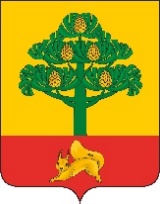 СОСНОВОБОРСКИЙ ГОРОДСКОЙ СОВЕТ ДЕПУТАТОВРЕШЕНИЕ13 февраля 2023                                                                                       № 27/117-р г. СосновоборскВ целях приведения муниципального правового акта в соответствие с действующим законодательством, в соответствии с пунктом 4 статьи 7, частями 2.1. и 6 статьи 36 Федерального закона от 06.10.2003 № 131-ФЗ «Об общих принципах организации местного самоуправления в Российской Федерации», статьей 66.1 Трудового кодекса Российской Федерации, учитывая предложение прокурора города Сосновоборска Красноярского края от 24.03.2022 о совершенствовании муниципальной нормативной правовой базы, руководствуясь положениями статьи 24 Устава города Сосновоборска Красноярского края, Сосновоборский городской Совет депутатовРЕШИЛ:Внести в решение Сосновоборского городского Совета депутатов от 25.02.2020 № 50/199-р «Об утверждении Положения о порядке проведения конкурса по отбору кандидатур на должность Главы города Сосновоборска»  следующие изменения:Абзац третий пункта 4 статьи 3.1 Положения о порядке проведения конкурса по отбору  кандидатур на должность Главы города Сосновоборска (далее – Положение) изложить в следующей редакции:«- трудовую книжку (при наличии) и (или) сведения о трудовой деятельности, оформленные в установленном законодательством порядке, или иной документ, подтверждающий трудовую (служебную) деятельность гражданина, за исключением случая, если трудовая (служебная) деятельность ранее не осуществлялась».Подпункт «в» пункта 3.5 статьи 3.1 Положения изложить в следующей редакции: «в) отсутствия гражданства Российской Федерации, отсутствия гражданства иностранного государства - участника международного договора Российской Федерации, в соответствии с которым иностранный гражданин имеет право быть избранным в органы местного самоуправления, наличие гражданства (подданства) иностранного государства либо вида на жительство или иного документа, подтверждающего право на постоянное проживание на территории иностранного государства гражданина Российской Федерации либо иностранного гражданина, имеющего право на основании международного договора Российской Федерации быть избранным в органы местного самоуправления, если иное не предусмотрено международным договором Российской Федерации.»Контроль за исполнением решения возложить на постоянную комиссию по правовым вопросам Сосновоборского городского Совета депутатов (Залетаева Н.А.).Решение вступает в силу в день, следующий за днем его официального опубликования в городской газете «Рабочий».О внесении изменений в решение Сосновоборского городского Совета депутатов от 25.02.2020 № 50/199-р «Об утверждении Положения о порядке проведения конкурса по отбору кандидатур на должность Главы города Сосновоборска»Председатель Сосновоборского 
городского Совета депутатов                                  Б.М. ПучкинГлава города                          А.С.Кудрявцев